Career Technical Education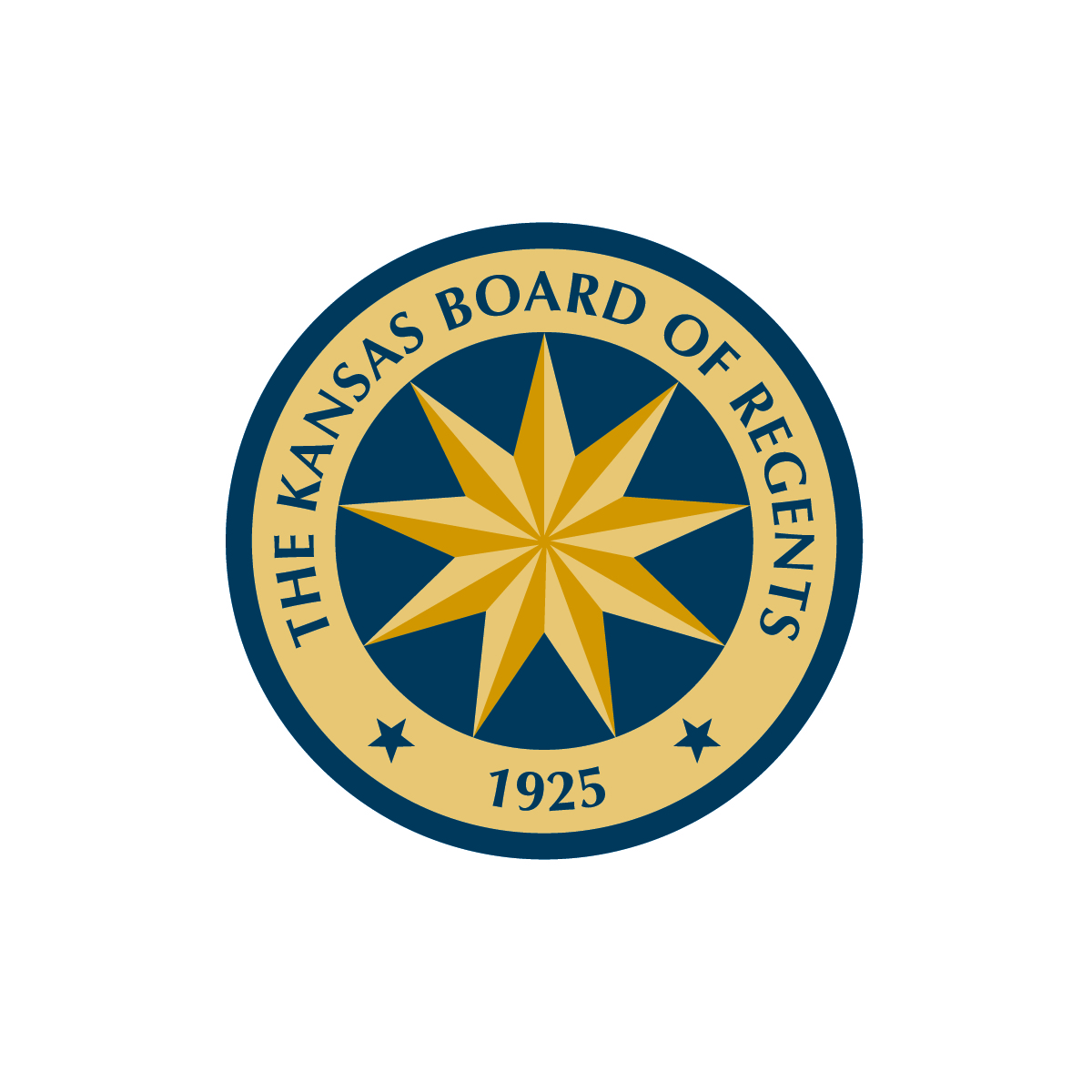 Perkins Reserve Fund ApplicationSpecial Populations Support GrantState Fiscal Year 2024 (Fed FY23/AY24)Purpose of Reserve GrantsReserve Fund grants are awarded to eligible recipients, on a competitive basis, to support special projects focused on development, improvement and/or expansion of CTE programs to address regional or statewide workforce development needs in high-skill, high-wage, or in-demand occupations in critical or emerging industries.  Eligible RecipientsInstitutions eligible for a postsecondary Reserve Fund grant award must currently offer Perkins approved CTE programs in: rural areas;   areas with high percentages of CTE concentrators or CTE participants;areas with high numbers of CTE concentrators or CTE participants; orareas with disparities or gaps in performance as described in section 113(b) (3)(C)(ii)(II)Award PeriodThis Reserve Fund grant award(s) is for the period of September 15, 2023 through June 30, 2024. All activities and expenditures must occur within the grant period. Funds will be drawn down on a reimbursement basis. Final drawdown deadline is June 20, 2024.  The focus of the grant is to address the needs of special populations and underserved groups of students. These groups include:English language learners; students with disabilities; racial and ethnic minorities; individuals from economically disadvantaged families; individuals preparing for non-traditional fields; single parents; out-of-workforce individuals; homeless individuals; youth who are in, or have aged out of, the foster care system; and youth with a parent who is a member of the armed forces and is on active duty.Scope of WorkPurchase of classroom tools and resources (equipment, technology, textbooks, multi-use personal protective equipment, etc.) to reduce barriers for students who identify within the special population categories listed above. Funding RestrictionsAll Perkins grant expenditure restrictions and EDGAR rules applyNo funding for exploration of potential new programs No marketing/outreachNo salaries or stipendsNo more than three (3) programs (CIPs) can apply for the grant in one yearPrograms funded must be identified based on the institutional special populations dataNo sets of tools or resources for programs located at high schools and accessible only to high school studentsTimelineAugust 18, 2023 @ 2:00pm CDT – RFP Webinar – optional (two Reserve grants will be covered)September 8, 2023 @ 5:00pm CDT – Applications are due to PerkinsV@ksbor.orgOctober 2, 2023 – Awards are madeFebruary 23, 2024 @ 1:00pm CDT – Mandatory check-in call with Tobias Wood and Vera BrownJune 20, 2024 – Final drawdown deadlineJune 30, 2024 – Award period ends. All expenditures must be completed.July 15, 2024 – Final Report is dueOptional RFP WebinarProspective applicants are welcome to join the RFP Webinar on August 18, 2023 @ 2:00-3:00pm CDT.Mandatory Check-in CallEach recipient is required to participate in a check-in call with Vera Brown and Tobias Wood on February 23, 2024 @ 1:00-2:00pm CDT.Application Process Interested, qualified institutions must submit a proposal describing the nature and scope of the proposed project and the amount of funding requested. Proposal must include the special population(s) that are being supported with this project, and what barrier(s) is being removed. Institutions must review and analyze the Core Indicators Special Population – Summary Report for academic year 2022 (found in the “Reports” tab in the KHEDS system in the “Perkins V” section; a copy is available on the Perkins Grants Site by request). Each institution will identify programmatic need based on the number of special population students for academic year 2022 and complete the application based on these data. Institutions are welcome to use additional data sources to substantiate need; however, the analysis of the Core Indicators Special Population – Summary Report is required.Proposals for the Perkins Reserve Grant must consist of:Cover sheetApplicationBudgetBudget narrativeSample student survey and follow up procedureSuccessful applications must include:A plan (with the due date) for reducing and/or eliminating student costs for students who are members of special populations or exploring the program of studyList all student costs that will be reduced and/or eliminatedAccountability measures and maintenance plan for tools, equipment, and resources  Priority rating in order of greatest need if the application includes more than one CIP on the cover pageA sample student survey intended for the start of the courses to collect special population dataA proposed procedure to introduce and stress the importance of the follow-up process with students and faculty in programs funded with this grant
NOTE: Performance on previously awarded Perkins grants will be considered.Submission RequirementsA signed electronic copy of the Reserve Fund Proposal must be submitted to PerkinsV@ksbor.org no later than 5:00 p.m. CDT on September 8, 2023. Proposals received after the due date and time will not be considered for an award.Reporting RequirementsA final narrative and a final expenditure report must be submitted no later than July 15, 2024.Failure to Commence ProjectIf the project activities described in the grant proposal have not commenced within 60 days after acceptance of the grant award, the recipient must report in writing the steps taken to initiate the project, the reason for the delay and the expected start date and submit an adjusted project timeline. If project activities have not commenced within 30 days of receipt of the above letter, Board staff may terminate the grant and the recipient will be required to return all unused grant funds with a complete accounting of all expenditures.Right to Terminate the GrantAfter a grant is awarded, any adjustments and/or modifications to the activities or budget amounts must be approved by Board staff prior to the change occurring. Failure to request grant changes in advance may result in the returning of funds expended without approval and/or termination of the grant. Board staff reserves the right to terminate any grant award and cease payment to the recipient for failure to comply with applicable laws, regulations, and/or terms of the grant assurances. Further, Board staff may seek reimbursement of any or all grant funds and may reclaim any equipment, durable goods and other property purchased with these grant funds if the recipient fails to perform in accordance with the terms of the grant assurances and reporting requirements.Unused FundsAll grant funds awarded and drawn out of KBOR system but not expended or encumbered by June 30, 2024 must be returned to KBOR within 15 days after of the end of the grant award period.Carl Perkins Reserve Funds State Fiscal Year 2024 (Fed FY23/AY24)Cover SheetInstitution NamePostsecondary Funding: I understand that if funds become unavailable this application may be terminated. If satisfactory progress and documentation are not made regarding the intended outcomes of this application or if this institution fails to comply with applicable laws, regulations, assurances and/or terms of this grant this application becomes null and void and all funds must be returned. I further understand that supplanting of funds is not allowed under the Strengthening Career and Technical Education for the 21st Century Act (Perkins V).Institutional ContactsCTE Programs applying for the GrantPresident’s Signature                                                                                            DateAmount of Funds Requested: $________________________________STATE USE ONLY—DO NOT WRITE BELOW THIS LINE$	Approved Grant Award AmountKBOR Authorized Representative                                                                      DateSpecial Population Support GrantApplicationInstitution _____________A.	Project NarrativeExplain the proposed project. List all current student fees for the course(s)/program(s) requesting the funds. Which fees will be reduced/eliminated through the award funds for students who are members of special populations or exploring the program of study? How will this goal be accomplished?When will these costs be reduced or removed? How will this project address the gaps identified in the Perkins needs assessment?What accountability measures and maintenance plans will be put in place for tools, equipment, and resources purchased with grant funds?Attach a sample student survey which the funded programs use/will use to collect special population data for students. (this may be an institutional form)Attach a procedure by which students, faculty, and staff will work together to ensure students are aware of the importance of follow-up and prepare for the institution to contact them after students leave the program. (this may be an institutional or a program procedure)	 C.	Budget and Budget NarrativeUtilizing the Reserve Fund Budget sheet, provide a line-item budget for anticipated project expenditures and a budget narrative explaining how costs were determined. Explain the specific activities that will occur, how the costs were calculated, target order and delivery dates, person(s) responsible for the activity, etc.D.	Contractual Provisions Attachment and Local Assurances/Contractual Agreements	Submit signed, completed copies of these documents. Incomplete proposals will not be considered.  Special Population Support Grant BudgetInstitution ____________________State of KansasDepartment of Administration DA-146a (Rev. 07-19)CONTRACTUAL PROVISIONS ATTACHMENTImportant: 	This form contains mandatory contract provisions and must be attached to or incorporated in all copies of any contractual agreement. If it is attached to the vendor/contractor's standard contract form, then that form must be altered to contain the following provision:The Provisions found in Contractual Provisions Attachment (Form DA-146a, Rev. 07-19), which is attached hereto, are hereby incorporated in this contract and made a part thereof.The parties agree that the following provisions are hereby incorporated into the contract to which it is attached and made a part thereof, said contract being the_____________ day of _____________, 2023____ .Terms Herein Controlling Provisions: It is expressly agreed that the terms of each and every provision in this attachment shall prevail and control over the terms of any other conflicting provision in any other document relating to and a part of the contract in which this attachment is incorporated. Any terms that conflict or could be interpreted to conflict with this attachment are nullified.Kansas Law and Venue: This contract shall be subject to, governed by, and construed according to the laws of the State of Kansas, and jurisdiction and venue of any suit in connection with this contract shall reside only in courts located in the State of Kansas.Termination Due to Lack Of Funding Appropriation: If, in the judgment of the Director of Accounts and Reports, Department of Administration, sufficient funds are not appropriated to continue the function performed in this agreement and for the payment of the charges hereunder, State may terminate this agreement at the end of its current fiscal year. State agrees to give written notice of termination to contractor at least thirty (30) days prior to the end of its current fiscal year and shall give such notice for a greater period prior to the end of such fiscal year as may be provided in this contract, except that such notice shall not be required prior to ninety (90) days before the end of such fiscal year. Contractor shall have the right, at the end of such fiscal year, to take possession of any equipment provided State under the contract. State will pay to the contractor all regular contractual payments incurred through the end of such fiscal year, plus contractual charges incidental to the return of any such equipment. Upon termination of the agreement by State, title to any such equipment shall revert to contractor at the end of the State's current fiscal year. The termination of the contract pursuant to this paragraph shall not cause any penalty to be charged to the agency or the contractor.Disclaimer of Liability: No provision of this contract will be given effect that attempts to require the State of Kansas or its agencies to defend, hold harmless, or indemnify any contractor or third party for any acts or omissions. The liability of the State of Kansas is defined under the Kansas Tort Claims Act (K.S.A. 75-6101, et seq.).Anti-Discrimination Clause: The contractor agrees: (a) to comply with the Kansas Act Against Discrimination (K.S.A. 44-1001, et seq.) and the Kansas Age Discrimination in Employment Act (K.S.A. 44-1111, et seq.) and the applicable provisions of the Americans With Disabilities Act (42 U.S.C. 12101, et seq.) (ADA), and Kansas Executive Order No. 19-02, and to not discriminate against any person because of race, color, gender, sexual orientation, gender identity or expression, religion, national origin, ancestry, age, military or veteran status, disability status, marital or family status, genetic information, or political affiliation that is unrelated to the person's ability to reasonably perform the duties of a particular job or position; (b) to include in all solicitations or advertisements for employees, the phrase "equal opportunity employer"; (c) to comply with the reporting requirements set out at K.S.A. 44-1031 and K.S.A. 44-1116; (d) to include those provisions in every subcontract or purchase order so that they are binding upon such subcontractor or vendor; (e) that a failure to comply with the reporting requirements of (c) above or if the contractor is found guilty of any violation of such acts by the Kansas Human Rights Commission, such violation shall constitute a breach of contract and the contract may be cancelled, terminated or suspended, in whole or in part, by the contracting state agency or the Kansas Department of Administration; (f) Contractor agrees to comply with all applicable state and federal anti-discrimination laws and regulations; (g) Contractor agrees all hiring must be on the basis of individual merit and qualifications, and discrimination or harassment of persons for the reasons stated above is prohibited; and (h) if is determined that the contractor has violated the provisions of any portion of this paragraph, such violation shall constitute a breach of contract and the contract may be canceled, terminated, or suspended, in whole or in part, by the contracting state agency or the Kansas Department of Administration.Acceptance of Contract: This contract shall not be considered accepted, approved or otherwise effective until the statutorily required approvals and certifications have been given.Arbitration, Damages, Warranties: Notwithstanding any language to the contrary, no interpretation of this contract shall find that the State or its agencies have agreed to binding arbitration, or the payment of damages or penalties. Further, the State of Kansas and its agencies do not agree to pay attorney fees, costs, or late payment charges beyond those available under the Kansas Prompt Payment Act (K.S.A. 75-6403), and no provision will be given effect that attempts to exclude, modify, disclaim or otherwise attempt to limit any damages available to the State of Kansas or its agencies at law, including but not limited to, the implied warranties of merchantability and fitness for a particular purpose.Representative's Authority to Contract: By signing this contract, the representative of the contractor thereby represents that such person is duly authorized by the contractor to execute this contract on behalf of the contractor and that the contractor agrees to be bound by the provisions thereof.Responsibility for Taxes: The State of Kansas and its agencies shall not be responsible for, nor indemnify a contractor for, any federal, state or local taxes which may be imposed or levied upon the subject matter of this contract.Insurance: The State of Kansas and its agencies shall not be required to purchase any insurance against loss or damage to property or any other subject matter relating to this contract, nor shall this contract require them to establish a "self-insurance" fund to protect against any such loss or damage. Subject to the provisions of the Kansas Tort Claims Act (K.S.A. 75-6101, et seq.), the contractor shall bear the risk of any loss or damage to any property in which the contractor holds title.Information: No provision of this contract shall be construed as limiting the Legislative Division of Post Audit from having access to information pursuant to K.S.A. 46-1101, et seq.The Eleventh Amendment: "The Eleventh Amendment is an inherent and incumbent protection with the State of Kansas and need not be reserved, but prudence requires the State to reiterate that nothing related to this contract shall be deemed a waiver of the Eleventh Amendment."Campaign Contributions / Lobbying: Funds provided through a grant award or contract shall not be given or received in exchange for the making of a campaign contribution. No part of the funds provided through this contract shall be used to influence or attempt to influence an officer or employee of any State of Kansas agency or a member of the Legislature regarding any pending legislation or the awarding, extension, continuation, renewal, amendment or modification of any government contract, grant, loan, or cooperative agreement.LOCAL ASSURANCESWe, as an eligible recipient for funds under the Strengthening Career and Technical Education for the 21st Century Act (Perkins V) hereby grant the following assurances:Applicants submitting an application to the Kansas Board of Regents, certify they have read all application documents including any revised documents and agree to comply with all applicable federal requirements as outlined in the Strengthening Career and Technical Education for the 21st Century Act (Perkins V), subsequent federal requirements, state requirements, local laws, ordinances, rules and regulations, public policies herein and all others applicable.  To administer each program, service or activity covered in this application in accordance with all applicable statutes and regulations governing the Strengthening Career and Technical Education for the 21st Century Act (Perkins V).No funds expended under the Act will be used to acquire equipment (including computer software) in any instance in which such acquisition results in a direct financial benefit to any organization representing the interests of the acquiring entity or the employees of the acquiring entity, or any affiliate of such an organization.Certifies by its representative’s signature hereon that neither it nor vendors used in expenditures with the Strengthening Career and Technical Education for the 21st Century Act are presently debarred, suspended, proposed for disbarment, declared ineligible, or voluntarily excluded from participation in this Agreement by any federal or state department or agency. To comply with all reporting requirements in a timely manner and that the information reported is valid, reliable and accurate.The determinations regarding the distribution of these grant funds are an agency action by the Kansas Board of Regents, an agency of the State of Kansas. In accordance with K.S.A 77-601 et seq., the Kansas Board of Regents is hereby providing final notice that, with respect to the distribution of these funds, the board has taken final agency action. Any petition for judicial review must be filed within 30 days of the date of award. To be in compliance with Executive Order 12246; Title VI of the Civil rights Act of 1964, as amended; Title IX Regulations; Section 504 of the Rehabilitation Act of 1973, as amended; Individuals with Disabilities Education Act and any other federal or state laws, regulations and policies which apply to the operation of the programs.We will not discriminate on the basis of sex, race, color, national origin or disability in the educational programs, services or activities being provided.We assure the Kansas Board of Regents in our intent to comply with these Local Assurances as outlined in this document.  Further, we are willing to explain, in writing, how we intend to comply with each of these assurances.Signature of President or Authorized Administrator						DatePrinted Name				 	TitleResponsibilityName & PositionTelephoneEmail AddressPerkins CoordinatorProject ManagerProgram Name 
(in the order 
of greatest need first)CIP CodeProgram LocationPerkins-approved for FY24? Yes/NoProgram aligned? Yes/No (Mark N/A if not aligned at the state)Number of special population concentrators in the program in AY22 (1P1 and 2P1 denominators)Budgeted ItemsItem AmountTotal AmountsTotal for ProjectTotal for Project$